Paroisses Notre Dame des Fleurs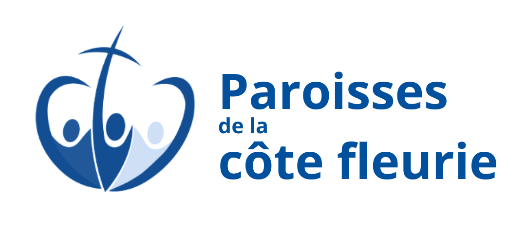 Saint Sauveur de la MerSainte Trinité des MontsSaint Martin de la Côte FleurieSemaine du samedi 13 au dimanche 21 avril 2024Samedi 13 avrilHOULGATE : messe à 18h - RANVILLE : messe à 18hHOTOT EN AUGE : messe patronale à 18h30Dozulé : accueil au presbytère de Dozulé de 10h à 12hDimanche 14 avril – 3ème dimanche de PâquesCABOURG : messe à 9h30DOZULE : messe à 10h30VILLERS/MER : messe à 11h15Lundi 15 avrilRanville : messe à 11h30Mardi 16 avrilCabourg : messe à 9hDozulé : adoration à 17h30 suivie de la messe à 18h30Cabourg : accueil au presbytère de 10h à 12h et de 14h30 à 16h30Villers/Mer : accueil au presbytère de 15h 00 à 17h 00Mercredi 17 avrilCabourg : messe à 9h – Dozulé : messe à 9h30Merville-Franceville : messe à 18hVillers : accueil au presbytère de 10h à 12hJeudi 18 avrilCabourg : messe à 9hRanville : messe à 11h30Dives/Mer : accueil à la maison des sœurs en face de l’église de 10h à 12hVendredi 19 avrilCabourg : messe à 9h – Ranville : messe à 11h30Cabourg : accueil au presbytère de 14h30 à 17h30Samedi 20 avrilHOULGATE : messe à 18hRANVILLE : messe à 18hDozulé : accueil au presbytère de Dozulé de 10h à 12hDimanche 21 avril – 4ème dimanche de PâquesCABOURG : messe à 9h30 – DOZULE : messe à 10h30VILLERS/MER : messe à 11h15